СХЕМАразмещения земельного участка в кадастровом квартале 23:35:1306001, ориентировочной площадью 27987 кв.м., расположенный в границах Тенгинского сельского поселения  Усть-Лабинского района 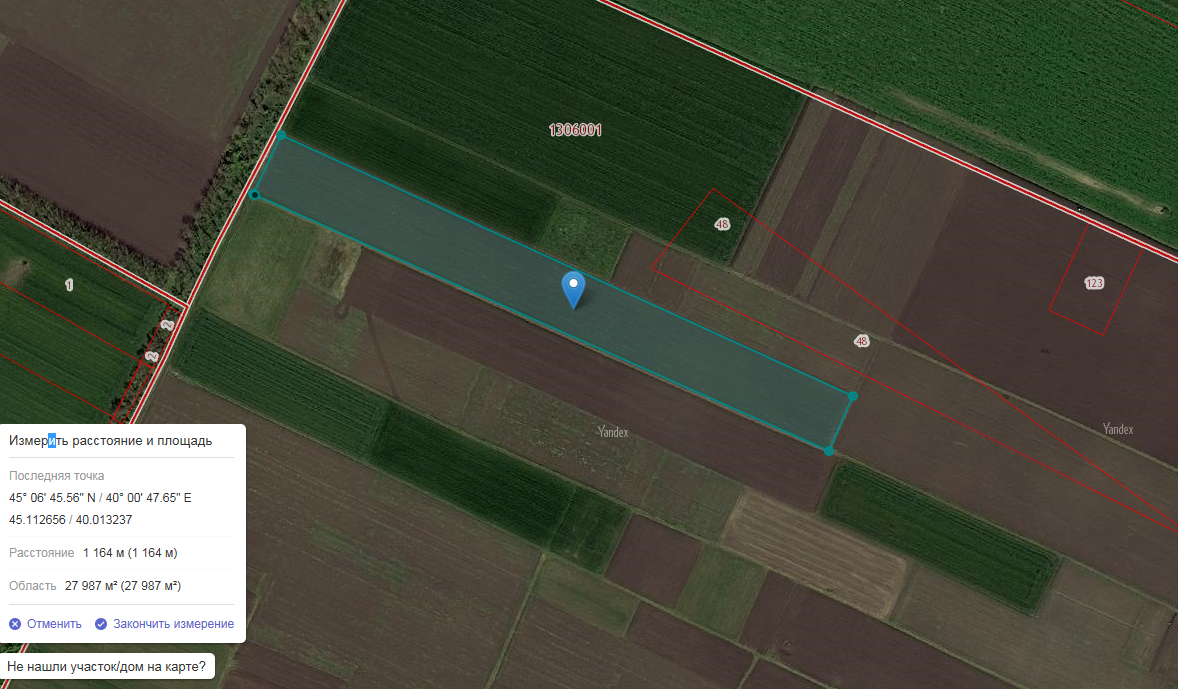 Глава Тенгинского сельского поселения Усть-Лабинского района                                            А.Г. Епишев                                          Специалист                                                                                     О.Г. Яковлева                                                                                                          